                                                 Warszawa, 08 września 2022 r.  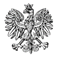     WPS-II.431.3.34.2022.MI                                    Pan                                     Arkadiusz Śliwa                                     Dyrektor                                     Domu Pomocy Społecznej                                     Niedabyl 36a                                     26-804 StromiecZALECENIA POKONTROLNENa podstawie art. 127 ust. 1 w związku z art. 22 pkt 8 ustawy z dnia 12 marca 2004 r. 
o pomocy społecznej (Dz. U. z 2021 r. poz. 2268, z późn. zm.) oraz rozporządzenia Ministra Rodziny i Polityki Społecznej z dnia 9 grudnia 2020 r. w sprawie nadzoru i kontroli w pomocy społecznej (Dz.U. z 2020 r. poz. 2285) zespół inspektorów Wydziału Polityki Społecznej Mazowieckiego Urzędu Wojewódzkiego w Warszawie, w dniach 27 i 28 czerwca 2022 r. przeprowadził kontrolę doraźną w kierowanym przez Pana Domu Pomocy Społecznej 
w Niedabylu. W dniu 27 czerwca 2022 r. czynności kontrolne przeprowadzone zostały 
w godzinach popołudniowych tj. 14.50-18.20.Kontroli doraźnej dokonano w związku z pismem Ministra Rodziny i Polityki Społecznej
z dnia 13 czerwca 2022 r. skierowanym do wojewodów, w sprawie przeprowadzenia kontroli 
w domach pomocy społecznej na terenie podległych województw mając na względzie prawidłową realizację zadań, jakość świadczonych usług, a przede wszystkim przestrzeganie praw mieszkańców, ze szczególnym uwzględnieniem dobra dzieci i młodzieży. Kontroli dokonano poprzez oględziny pomieszczeń mieszkalnych i pomieszczeń wspólnych Domu, rozmowy z mieszkańcami, rozmowy z pracownikami, analizę udostępnionych dokumentów.Zakres kontroli obejmował jakość usług świadczonych przez dom pomocy społecznej 
i przestrzeganie praw mieszkańców, według stanu na dzień kontroli. Dom Pomocy Społecznej w Niedabylu przeznaczony jest dla osób dorosłych 
niepełnosprawnych intelektualnie oraz dzieci i młodzieży niepełnosprawnych intelektualnie 
– z liczbą 70 miejsc. W dniu kontroli w jednostce przebywało 68 mieszkańców.Decyzją Wojewody Mazowieckiego nr 27/2010 z dnia 31 grudnia 2010 r. Powiat Białobrzeski otrzymał zezwolenie na prowadzenie Domu na czas nieokreślony. Placówka wpisana jest do Rejestru domów pomocy społecznej województwa mazowieckiego pod poz. nr 47.Stwierdzono, że dom pomocy społecznej świadczy usługi mieszkańcom wymagającym całodobowej opieki, wsparcia i pomocy, zgodnie z ich potrzebami i możliwościami.Działalność Domu oceniono pozytywnie pomimo nieprawidłowości. Szczegółowy opis i ocena skontrolowanej działalności zostały przedstawione w protokole kontroli doraźnej
podpisanym przez Pana bez zastrzeżeń w dniu 8 sierpnia 2022 r.Biorąc pod uwagę powyższe, stosownie do art. 128 ustawy z dnia 12 marca 2004 r. o pomocy społecznej w celu usunięcia stwierdzonych nieprawidłowości zwracam się o realizację następujących zaleceń pokontrolnych:Przeprowadzać badania okresowe stanu zdrowia psychicznego mieszkańców co najmniej raz na 6 miesięcy w zakresie uzasadniającym ich pobyt w domu pomocy społecznej zgodnie 
z art. 38 ust.5 ustawy z dnia 19 sierpnia 1994 r. o ochronie zdrowia psychicznego.Zorganizować pokoje mieszkalne w taki sposób, aby odpowiadały standardowi określonemu w § 6 ust. 1 pkt 3 rozporządzenia Ministra Polityki Społecznej z dnia 23 sierpnia 2012 r. 
w sprawie domów pomocy społecznej.Zamontować brakujące uchwyty w łazienkach, ułatwiające osobom mniej sprawnym korzystanie z tych pomieszczeń.Uwagi:- zastosować inne rozwiązania dot. zabezpieczenia okien w celu zapewnienia mieszkańcom bezpieczeństwa.Jednostka organizacyjna pomocy społecznej w terminie 30 dni od dnia otrzymania 
niniejszych zaleceń pokontrolnych obowiązana jest do powiadomienia Wojewody Mazowieckiego o ich realizacji na adres: Mazowiecki Urząd Wojewódzki w Warszawie 
Wydział Polityki Społecznej, pl. Bankowy 3/5, 00-950 Warszawa.PouczenieZgodnie z art. 128 ustawy z dnia 12 marca 2004 r. o pomocy społecznej (Dz. U. z 2021 r. poz. 2268, z późn. zm.) kontrolowana jednostka może, w terminie 7 dni od dnia otrzymania zaleceń pokontrolnych, zgłosić do nich zastrzeżenia do Wojewody Mazowieckiego za pośrednictwem Wydziału Polityki Społecznej.Zgodnie z art. 130 ust. 1 ustawy z dnia 12 marca 2004 r. o pomocy społecznej, 
kto nie realizuje zaleceń pokontrolnych – podlega karze pieniężnej w wysokości od 500 zł do 12 000 zł.z up. WOJEWODY MAZOWIECKIEGO Kinga Jura  Zastępca Dyrektora							      Wydziału Polityki SpołecznejDo wiadomości:PanSylwester KorgulStarosta BiałobrzeskiPlac Zygmunta Starego 926-800 Białobrzegi